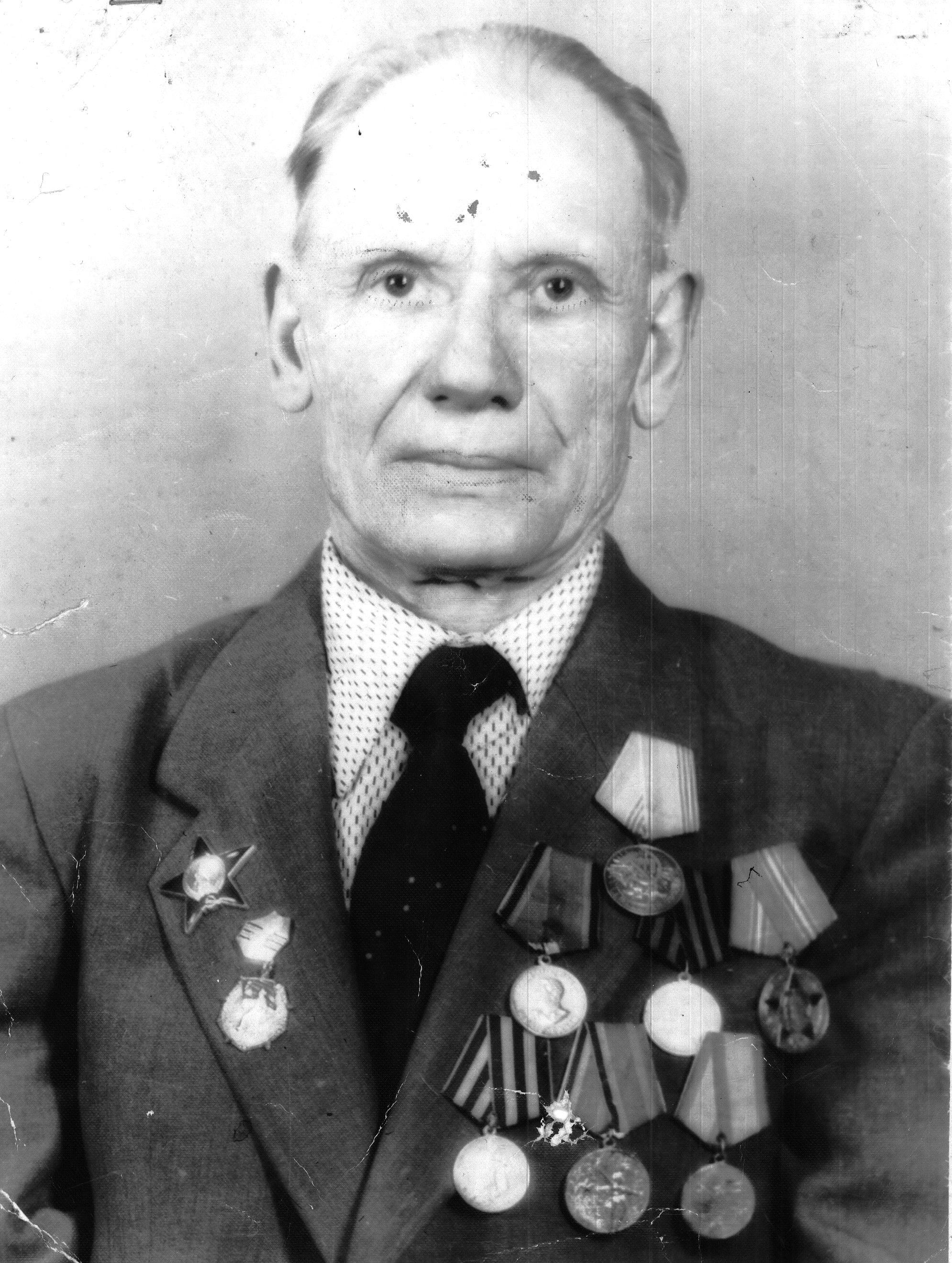 Этот адрес электронной почты защищен от спам-ботов. У вас должен быть включен JavaScript для просмотра. РегионБРЯНСКИЙНаселенный пункт П. КЛЕТНЯФамилия, имя, отчество солдата Чубаров Кузьма ИвановичЗваниеРядовойБоевой путьВоевал в 19 отдельной разведывательной роте стрелком.С сентября 1941 года по октябрь 1943 года был участником партизанского движения подпольных организаций на территории Брянской области. Воевал в составе Второй Клетнянской партизанской бригаде в разведгруппе. Прошел боевой путь до Кенигсберга. Принимал активное участие в Белынковичской операции по взрыву 120-метрового моста через реку Беседь в Белоруссии.Награды Орден Красной звезды, медаль «За взятие Кенигсберга», медаль «За победу над Германией в Великой отечественной войне 1941-1945 годах»ВоспоминанияОтправительМежпоселенцеская центральная библиотека Клетнянского районаКонтактная информация 8 (48338) - 9-10-56